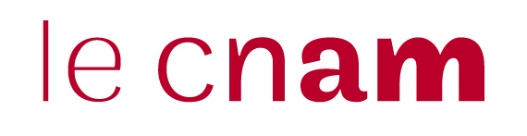 Depuis 2020, les modalités de collecte de la taxe d’apprentissage, calculée sur 0,68% de votre masse salariale, évoluent. Cette dernière comprend désormais une part appelée « solde de la taxe d’apprentissage », correspond à 13% de votre TA, dont vous pouvez flécher le versement sur l’ensemble des formations dispensées par le Cnam. Coordonnées entreprises :Raison sociale : …………………………………………………………………………………………………………………………………………………..Adresse : …………………………………………………………………………………………………………………………………………………………CP : …………………………………………………………………………………………………………………………………………………………………Siret : ………………………………………………………………………………………………………………………………………………………….Personne à joindre : Civilité : ……………………………………Nom : ………………………………. Prénom : …………………………………………..Téléphone : …………………………………..  Email : ………………………………………………………….S’engage à verser la Taxe d’Apprentissage pour l’année 2021, en affectant :Le SOLDE (HORS QUOTA) code UAI 0753471R MONTANT : ……………………..Vous avez la possibilité de préciser l’intitulé du/des diplômes que vous souhaitez soutenir : ………………………………………………………………Montant à payer directement au Cnam Paris par virement avec la désignation TA 2021, ou par chèque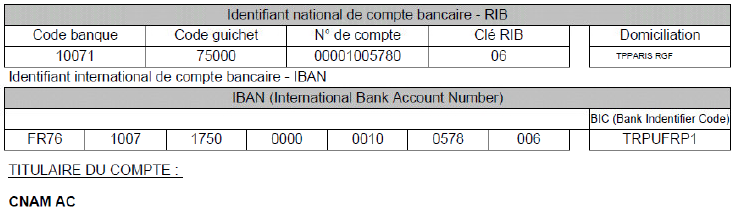 Adresse :  Cnam - Bureau de la Comptabilité Générale. Case courrier 4AC001 - 292 rue Saint Martin - 75141 Paris Cedex 03 Vous pouvez également envoyer le bordereau de versement par courriel à l’adresse suivante : taxe. d’apprentissage@cnam.frUn reçu libératoire, preuve fiscale de votre versement, vous sera adressé